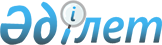 Об утверждении требований к системе учета товаров, Правил проведения проверки наличия системы учета товаров и ведения учета товаров
					
			Утративший силу
			
			
		
					Приказ Министра финансов Республики Казахстан от 15 марта 2018 года № 368. Зарегистрирован в Министерстве юстиции Республики Казахстан 30 марта 2018 года № 16681. Утратил силу приказом Первого заместителя Премьер-Министра Республики Казахстан – Министра финансов Республики Казахстан от 20 сентября 2019 года № 1030.
      Сноска. Утратил силу приказом Первого заместителя Премьер-Министра РК – Министра финансов РК от 20.09.2019 № 1030 (вводится в действие по истечении десяти календарных дней после дня его первого официального опубликования).
      В соответствии с пунктом 2 статьи 436, подпунктом 3) пункта 1 статьи 517, подпунктом 7) пункта 1 статьи 532 Кодекса Республики Казахстан от 26 декабря 2017 года "О таможенном регулировании в Республике Казахстан" ПРИКАЗЫВАЮ:
      1. Утвердить прилагаемые:
      2) Требования к системе учета товаров согласно приложению 1 к настоящему приказу;
      3) Правила проведения проверки наличия системы учета товаров и ведения учета товаров согласно приложению 2 к настоящему приказу.
      2. Комитету государственных доходов Министерства финансов Республики Казахстан (Тенгебаев А.М.) в установленном законодательством порядке обеспечить:
      1) государственную регистрацию настоящего приказа в Министерстве юстиции Республики Казахстан;
      2) в течение десяти календарных дней со дня государственной регистрации настоящего приказа направление его копии в бумажном и электронном виде на казахском и русском языках в Республиканское государственное предприятие на праве хозяйственного ведения "Республиканский центр правовой информации" Министерства юстиции Республики Казахстан для официального опубликования и включения в Эталонный контрольный банк нормативных правовых актов Республики Казахстан; 
      3) размещение настоящего приказа на интернет-ресурсе Министерства финансов Республики Казахстан;
      4) в течение десяти рабочих дней после государственной регистрации настоящего приказа в Министерстве юстиции Республики Казахстан представление в Департамент юридической службы Министерства финансов Республики Казахстан сведений об исполнении мероприятий, предусмотренных подпунктами 1), 2) и 3) настоящего пункта.
      3. Настоящий приказ вводится в действие по истечении десяти календарных дней после дня его первого официального опубликования. Требования к системе учета товаров 
      Система учета товаров лиц, претендующих на включение в реестр владельцев свободных складов и уполномоченных экономических операторов, позволяющая сопоставлять сведения, представленные органам государственных доходов, со сведениями о проведении хозяйственных операций и обеспечивающая доступ (в том числе удаленный для уполномоченных экономических операторов) органам государственных доходов, отвечает следующим требованиям:
      1) предусматривает ведение бухгалтерского и налогового учета товаров;
      2) отражает учет товаров в количественном и стоимостном выражении в разрезе счетов бухгалтерского учета. Правила проведения проверки наличия системы учета товаров и ведения учета товаров Глава 1. Общие положения
      1. Настоящие Правила проведения проверки наличия системы учета товаров и ведения учета товаров (далее – Правила) разработаны в соответствии подпунктом 3) пункта 1 статьи 517, подпунктом 7) пункта 1 статьи 532 Кодекса Республики Казахстан от 26 декабря 2017 года "О таможенном регулировании в Республике Казахстан" (далее – Кодекс) и определяют порядок проведения проверки наличия системы учета товаров, у лиц, претендующих на включение в реестр владельцев свободных складов и уполномоченных экономических операторов (далее – УЭО), а также ведения учета товаров лицами, владеющими и (или) пользующимися товарами, помещенными под таможенные процедуры. Глава 2. Порядок проведения проверки наличия системы учета товаров
      2. Для лиц, претендующих на включение в реестр владельцев свободных складов и УЭО основанием проведения проверки на наличие системы учета товаров является заявление установленного образца, утвержденного приказом Министра финансов Республики Казахстан от 30 января 2018 года № 87 "Об утверждении форм заявлений, предусмотренных Кодексом, зарегистрирован в государственном реестре нормативно-правовых актов за № 16368, решением Коллегии Евразийской экономической комиссии от 26 сентября 2017 года № 128 "О заявлении о включении в реестр уполномоченных экономических операторов", поданное в соответствии со статьями 518, 533 Кодекса.
      При этом, проверка системы учета товаров проводится единожды в целях определения соответствия лица для включения в соответствующий реестр.
      3. Проверка наличия системы учета товаров у претендующих на включение в реестры лиц, осуществляющих деятельность в сфере таможенного дела, проводится в соответствии со статьей 416 Кодекса.
      4. Удаленная проверка наличия системы учета товаров применяется только в отношении лиц, претендующих на включение в реестр УЭО, а также лиц, включенных в реестр УЭО на предмет ведения учета товаров.
      В случае установления отсутствия или несоответствия установленным требованиям у лиц, претендующих на включение в реестр УЭО, а также лиц, включенных в реестр УЭО, должностным лицом органа государственных доходов выносится решение об отказе во включении лица в реестр УЭО, а для лиц, включенных в реестр УЭО принимается решение о приостановлении деятельности, в соответствии со статьей 534 Кодекса.
      5. В соответствии со статьей 424 Кодекса при проведении таможенного контроля в зависимости от объектов таможенного контроля органы государственных доходов вправе применять меры, обеспечивающие проведение таможенного контроля, в том числе проверять наличие системы учета товаров и ведение учета товаров.
      6. Проверка наличия систем учета товаров у лиц, включенных в реестры лиц, осуществляющих деятельность в сфере таможенного дела, и УЭО, осуществляется органом государственных доходов, в зоне деятельности которого зарегистрировано лицо, один раз в год. Глава 3. Порядок проведения проверки ведения учета товаров
      7. Ведение учета товаров осуществляется в целях обеспечения соблюдения требований, установленных Кодексом лицами, осуществляющими деятельность в сфере таможенного дела, УЭО и лицами, владеющими и (или) пользующимися товарами, помещенными под таможенные процедуры, предусматривающие ведение учета товаров.
      8. Проверка ведения учета товаров в отношении лиц, осуществляющих деятельность в сфере таможенного дела и УЭО, осуществляется органами государственных доходов, в зоне деятельности которого зарегистрировано лицо, один раз в год.
      9. При этом, проверке ведения учета товаров подлежат товары, помещенные под следующие таможенные процедуры:
      1) свободный склад;
      2) таможенный склад;
      3) свободная таможенная зона.
      10. При проверке ведения учета товаров лицами, осуществляющими деятельность в сфере таможенного дела и УЭО, должностное лицо на основании уведомления в произвольной форме, подписанного руководителем органа государственных доходов, в зоне деятельности которого зарегистрировано лицо, вправе производить проверку на предмет ведения системы учета товаров.
      По результатам проведенной проверки, должностным лицом составляется акт в произвольной форме, с указанием результатов проведенной проверки.
      11. В акте должны содержаться следующие сведения:
      основание проведения проверки;
      время и дата проведения проверки; 
      фамилия, имя, отчество (при его наличии) должностного лица органов государственных доходов;
      сведения о проверяемом лице (наименование, бизнес-идентификационный номер, адрес);
      сведения об уполномоченном представителе проверяемого лица, присутствовавшего при проверке;
      результаты проведенной проверки.
      12. Акт подписывается в двух экземплярах, должностным лицом, проводившим проверку и уполномоченным лицом, присутствовавшим при проверке. По окончании проверки второй экземпляр акта выдается проверяемому лицу. 
      13. В случае отсутствия ведения учета товаров лицами, осуществляющими деятельность в сфере таможенного дела и УЭО принимается решение о приостановлении деятельности за несоблюдение обязанностей, предусмотренных Кодексом.
      14. В отношении лиц, владеющих и (или) пользующимися товарами, помещенными под таможенные процедуры, проверка учета товаров проводится в соответствии со статьей 416 Кодекса.
      15. При выявлении отсутствия учета товаров лиц, владеющих и (или) пользующимися товарами, помещенными под таможенные процедуры, в отношении указанных лиц, принимаются меры, предусмотренные законодательством Республики Казахстан.
					© 2012. РГП на ПХВ «Институт законодательства и правовой информации Республики Казахстан» Министерства юстиции Республики Казахстан
				
      Министр финансов
Республики Казахстан 

Б. Султанов
Приложение 1
к приказу Министра финансов
Республики Казахстан
от 15 марта 2018 года № 368
Приложение 2
к приказу Министра финансов
Республики Казахстан
от 15 марта 2018 года № 368
